    N. Circolare e data vedasi segnatura Alle famiglie delle alunne e degli alunniSCUOLA PRIMARIA DALL’ONGAROp.c.	Ai docenti (Dall’Ongaro)	Ai Collaboratori Scolastici (Dall’Ongaro)	Al personale di SegreteriaOggetto: progetto “Latte nelle scuole”Si informano le famiglie delle alunne e degli alunni della Scuola Primaria Dall’Ongaro che a partire da domani, 9 maggio 2024, prenderà avvio l’iniziativa “Latte nelle scuole”. Il progetto prevede la distribuzione di prodotti lattiero-caseari; oltre al latte alimentare saranno distribuiti yogurt e formaggi tipici delle regioni italiane. Le 8 consegne previste prevedono ciascuna una coppia di porzioni di prodotto a bambino:una porzione di latte da consumare il giorno della consegna;una porzione di yogurt o formaggio da consumare il giorno successivo alla consegna.Gli intolleranti al lattosio, in sostituzione del latte e dello yogurt previsti, riceveranno yogurt e latte senza lattosio. Gli allergici ai prodotti lattiero-caseari riceveranno invece, in sostituzione di ciascuna porzione di latte, yogurt e formaggio, una porzione di succo di frutta (merenda alternativa).I ragazzi porteranno un bicchiere (per il latte) ed un cucchiaio (per lo yogurt) da casa.Ringraziando per l’attenzione, saluto cordialmente. IL DIRIGENTE SCOLASTICODott.ssa Francesca MENEGHEL Indicazioni utili all'utenza:il responsabile dell'istruttoria: Assistente Amm.vo Giovanni IazzettaOrario di ricevimento del Dirigente Scolastico Dott.ssa Francesca MENEGHEL previo appuntamentoOrario di ricevimento del Direttore dei servizi generali e amministrativi : Clemente SIMONE previo appuntamentoorario di apertura al pubblico dell'ufficio durante le lezioni  è il seguente: il Lunedì dalle ore 7.40 alle ore 8.30 e dalle  ore 15.00 alle ore 16.30 –  il Martedì su appuntamento – il Mercoledì dalle ore 15.00 alle ore 16.30 – il Giovedì e Venerdì dalle ore 7.40 alle 8.30 e dalle ore 12.00 alle ore 13.00 – il Sabato dalle ore 11.00 alle ore 13.00.Durante la sospensione delle lezioni si conserva il solo orario antimeridiano.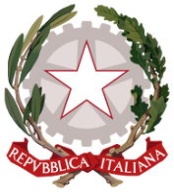 ISTITUTO COMPRENSIVO STATALE DI ODERZO (TV)SCUOLE INFANZIA - SCUOLE PRIMARIE - SCUOLA SECONDARIA 1° GRADO Piazzale Europa 21 – 31046 ODERZO (TV)-  0422/815655   E-mail TVIC88400X@Istruzione.it – Posta Certificata: TVIC88400X@pec.istruzione.itC.F. 94141320260 - Cod. Min.:TVIC88400X – SITO: www.icoderzo.edu.itFirmato digitalmente da Francesca MENEGHELC=ITO=Istituto Comprensivo Statale di Oderzo 94141320260